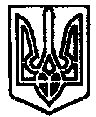 УКРАЇНА	  ПОЧАЇВСЬКА  МІСЬКА  РАДА ВОСЬМЕ  СКЛИКАННЯЧЕТВЕРТА СЕСІЯ РІШЕННЯВід «    » березня 2021 року	№ ПРОЕКТПро затвердження  переліку медичних платних послугРозглянувши звернення КНП «Почаївська районна комунальна лікарня»  та надані прейскуранти та калькуляції для розрахунку плати за послуги які надаються в державних закладах охорони здоров’я, відповідно до постанови Кабінету Міністрів України від 17 вересня 1996 року № 1138 „Про затвердження переліку платних послуг, які надаються в державних закладах охорони здоров’я та вищих медичних закладах освіти” та  Закону України „Про місцеве самоврядування в Україні” Почаївська міська радаВИРІШИЛА:Затвердити перелік платних медичних послуг, які надаватимуться Комунальним некомерційним підприємством « Почаївська районна комунальна лікарня « з 1 березня 2021 року (додаються).Контроль за виконанням даного рішення покласти на постійну комісію з питань фінансів, бюджету, планування соціально-економічного розвитку, інвестицій та міжнародного співробітництваМамчур С.М. Коношевська М.В.Бондар Г.В.    